CİHAZIN KULLANMA TALİMATIKSV Nima ara birim cihazını güç düğmesi on konumuna getirilirDip coater ünitesi güç düğmesi on konumuna getirilirSistem kontrol ana bilgisayarı açılırWindows tabanlı bilgisayar kontrollü daldırma arabirimi açılırDaldırma için gerekli program kodları girilirDaldırma ünitesi örnek tutucunun doğru pozisyonda olduğu kontrol edilirCihaza zara verebilecek olası aksaklıkların kontrolü için kaplama solüsyonu olmaksızın örnek daldırma işlemi uygulanarak kodların düzgün çalıştığından emin olunurKaplama işlemi gerçekleştirildikten sonra tüm güç on konuları off konumuna getirilir.Bilgisayar ara birimi kapatılırÖrnek tutma ucu temizlenerek yerine takılır. 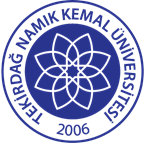 TNKÜ ÇORLU MÜHENDİSLİK FAKÜLTESİ ÇEVRE MÜHENDİSLİĞİKAPLAMA CİHAZI KULLANMA TALİMATIDoküman No: EYS-TL-288TNKÜ ÇORLU MÜHENDİSLİK FAKÜLTESİ ÇEVRE MÜHENDİSLİĞİKAPLAMA CİHAZI KULLANMA TALİMATIHazırlama Tarihi:13.04.2022TNKÜ ÇORLU MÜHENDİSLİK FAKÜLTESİ ÇEVRE MÜHENDİSLİĞİKAPLAMA CİHAZI KULLANMA TALİMATIRevizyon Tarihi:--TNKÜ ÇORLU MÜHENDİSLİK FAKÜLTESİ ÇEVRE MÜHENDİSLİĞİKAPLAMA CİHAZI KULLANMA TALİMATIRevizyon No:0TNKÜ ÇORLU MÜHENDİSLİK FAKÜLTESİ ÇEVRE MÜHENDİSLİĞİKAPLAMA CİHAZI KULLANMA TALİMATIToplam Sayfa Sayısı:1Cihazın Markası/Modeli/ Taşınır Sicil NoKaplama Cihazı, KSV/Medium CoaterKullanım AmacıSolüsyon olarak hazırlanan nano-parçacıkların örnek yüzeyine kaplanması  Sorumlusu	Prof. Dr. Lokman Hakan TECER (Bölüm Başkanı)Sorumlu Personel İletişim Bilgileri (e-posta, GSM)lhtecer@nku.edu.tr